Cantine scolaire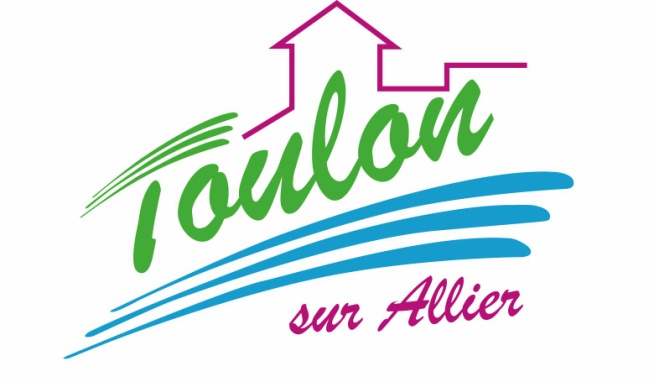 MenuSemaine du 25 au 29 Octobre 2021Lundi  25 Octobre 2021Salade verte et croûtonsHâché du boucherPotatoesFromageCompote de fruitsMardi  26 Octobre 2021Taboulé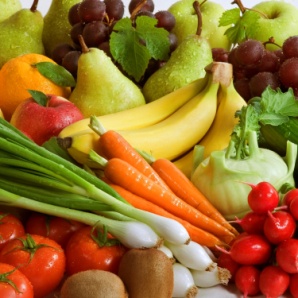 Aiguillettes de colin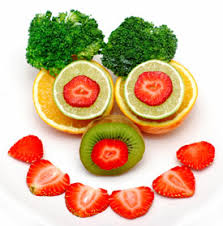 Ratatouille et rizFromage blanc bioFruits de saisonMercredi 27 Octobre 2021Salade « piémontaise »Emincé de volaille au curryRiz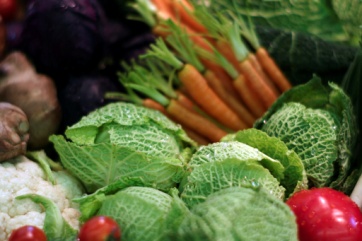 Fromage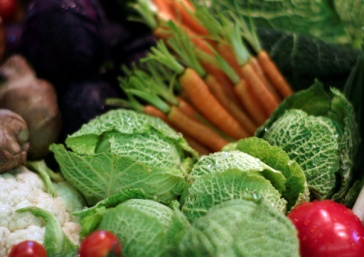 Fruits de saisonJeudi 28 Octobre 2021Surimi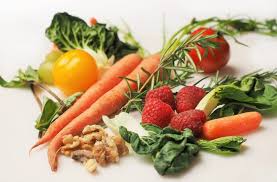 Rôti de porcHaricots vertsYaourt BioDonuts au chocolatVendredi 29 Octobre 2021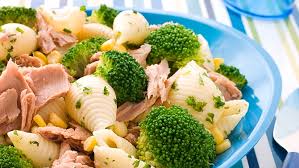 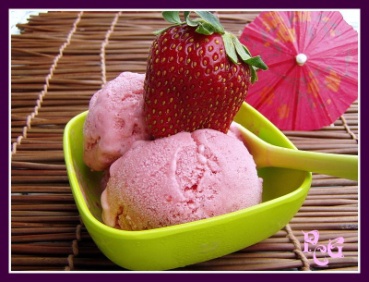 Salade du soleilMoules « marinières »FritesFromageGlaceLa Mairie se réserve le droit de modifier les menus en cas d’imprévu. La viande de bœuf servie cette semaine est d’origine française